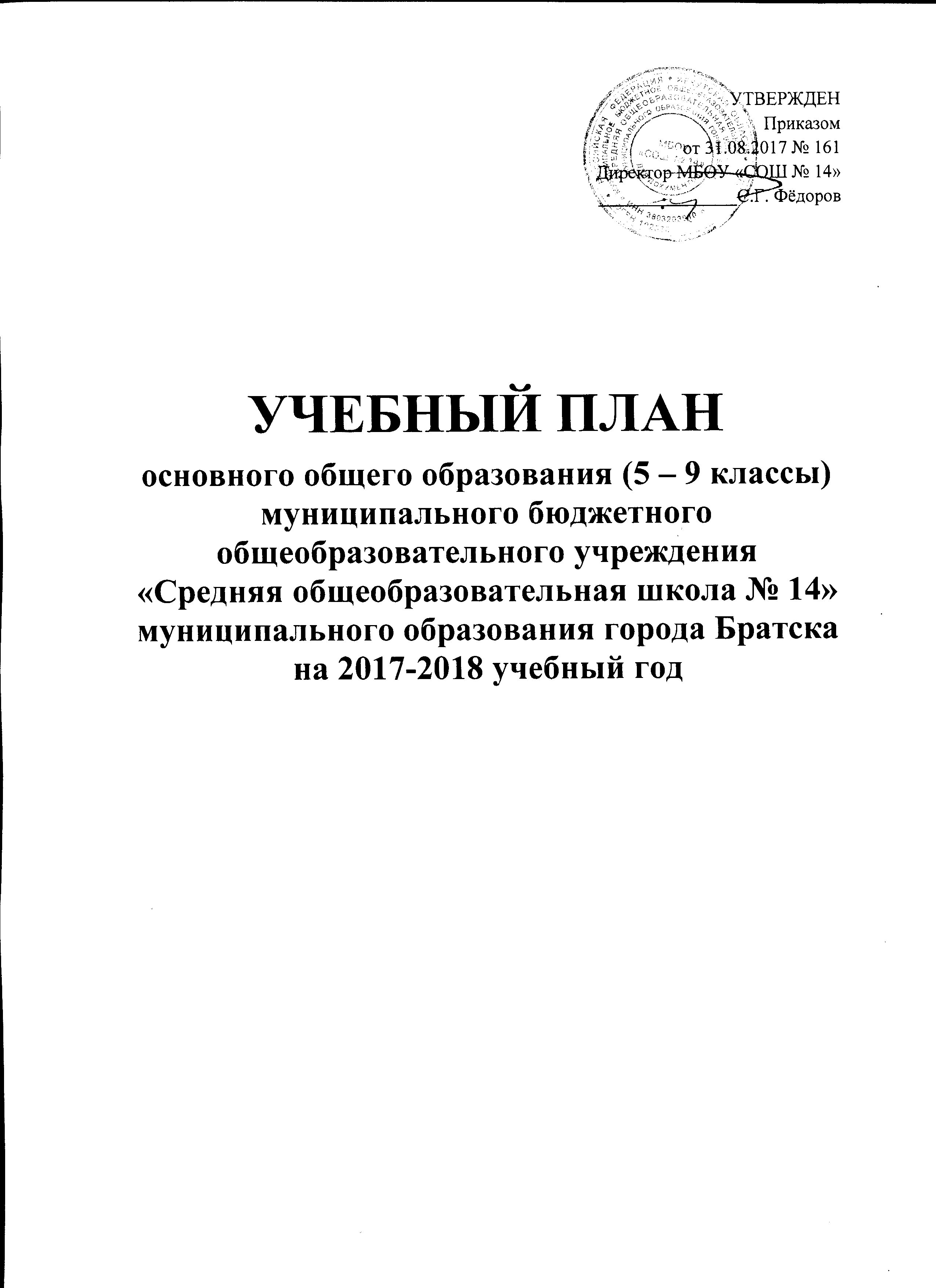 ПОЯСНИТЕЛЬНАЯ ЗАПИСКАк учебному плану основного общего образования ФК ГОС (8-9)   Учебный план учащихся 8-9 классов сформирован на основе нормативно-правовой базы:Федерального закона «Об образовании в Российской Федерации» № 273-ФЗ от 29.12.2012 года, СанПиН 2.4.2.2821-10 «Санитарно-эпидемиологических требований к условиям и организации обучения в общеобразовательных учреждениях», утвержденных Постановлением Главного Государственного санитарного врача РФ № 189 от 29.12.2010г (с изменениями), Федерального компонента государственных образовательных стандартов общего образования утвержденного приказом Министерства образования Российской Федерации от 5 марта 2004 г. № 1089, с учетом Федерального базисного учебного плана и примерных учебных планов для образовательных учреждений Российской Федерации, реализующих программы общего образования (утвержден приказом Министерства образования Российской Федерации от 9 марта 2004 года № 1312) (с изменениями и дополнениями), Федерального перечня учебников, рекомендованных к использованию при реализации имеющих государственную аккредитацию образовательных программ начального общего, основного общего, среднего общего образования (приказ Минобрнауки РФ от 31.03.2014 № 253 с изменениями от 26.01.2016г. №38).       Учебный план фиксирует максимальный объём учебной нагрузки обучающихся, состав учебных предметов, распределяет учебное время, отводимое на освоение содержания образования по классам и учебным предметам. Учебный план разработан для шестидневной учебной недели. Продолжительность уроков в 8-9-х классах – 40 минут. Величина недельной образовательной нагрузки (количество учебных занятий), реализуемая через урочную деятельность, элективные и курсы по выбору, не превышает для школьника предельно допустимое количество часов в каждом классе:  в 8-9 классах - 36 часов. Образовательная недельная нагрузка равномерно распределена в течение учебной недели, при этом объем максимальной допустимой нагрузки в течение дня для обучающихся 8-9 классов – не более 7 уроков. Количество учебных недель в 8-9 классах – 34 учебные недели.        Учебный план для 8-9-х классов, реализующих ФК ГОС, включает: инвариантную часть, региональный компонент и компонент образовательной организации, который, по возможности, обеспечивает реализацию индивидуальных потребностей обучающихся в соответствии с их запросами. Учебный план обеспечивает выполнение инвариантной части, регионального компонента и компонента образовательной организации. Выполнение учебного плана идет по федеральным программам.     Освоение общеобразовательных программ, в том числе отдельных частей или всего объема учебного предмета, сопровождается промежуточной аттестацией обучающихся, которая проводится в соответствии с Положением о проведении промежуточной аттестации учащихся со второго класса по каждому учебному предмету по итогам учебного года. Результатом по каждому предмету за год является отметка, представляющая среднее арифметическое. Промежуточная аттестация в МБОУ «СОШ №14» осуществляется в соответствии с Положением «О формах, периодичности, порядке текущего контроля успеваемости и промежуточной аттестации учащихся»,  утверждённым директором от 24.04.2017г. №74.     Промежуточная аттестация проводится по всем предметам учебного плана для всех учащихся; промежуточная аттестация с аттестационными испытаниями проходит   в  устной и письменной форме в конце учебного года в соответствии с календарным графиком, утверждённым директором.         Часы регионального компонента используются следующим образом: в 9-х классах за счёт регионального компонента введены уроки ОБЖ, 8-9 классах технология и черчение, география Иркутской области.Учебные часы компонента образовательной организации МБОУ «СОШ № 14» в учебном плане 8 – 9-х классов используются в следующих целях:   * увеличение количества учебных часов, отводимых на отдельные  предметы для выполнения программы: алгебра – 1 час в 8б классе (углубленное изучение математики).       При получении основного общего образования в 8б классах введено углубленное изучение математики. В 9-х классах 1 час искусства передан на окончание курса по черчению.             Для развития интереса обучающихся в образовательной области «филология», практического применения умения и навыков,  а также расширения и углубления знаний предлагаются следующие курсы по выбору:* «Риторика» 8, 9 класс;* «От слова к тексту» 9 класс;Для более разносторонней подготовки обучающихся в области математики, профессиональной ориентации, связанной с математикой и развития научно-исследовательских способностей обучающихся предлагаются следующие курсы по выбору:* «Избранные вопросы математики» 8 класс;* «Математика в практических задачах» 9 класс.             В образовательной области «обществознание» для усиления воспитательного потенциала и социальной гуманитарной направленности содержания образования, способствующего утверждению ценностей гражданского общества введены курсы:*  «История России на рубеже XIX-XX» 8, 9 класс.            Овладение естественно-научными знаниями, формирование знаний о природе, в том числе и о природе родного края, как важной составной части научной картины мира и компонента общечеловеческой культуры; экологическое воспитание школьников; гигиеническое воспитание и формирование ЗОЖ в целях сохранения психического и физического здоровья учащихся. Индивидуальные запросы учащихся в области естественных наук обеспечиваются следующими курсами по выбору:           * «Физика в моей профессии» 8, 9 класс.       Для реализации предпрофильного обучения обучающихся 8-9-х классов вариативная часть  отведена на преподавание краткосрочных  курсов по выбору на ориентацию медицинского профиля (химико-биологический профиль, информационно-технологический профиль). Цель предпрофильной подготовки - создание образовательного пространства, способствующего самоопределению выпускников  9-х классов.«Репродуктивное здоровье»;«Сенсорные точки физиологии человека»;«Химия и медицина»;«Экологические аспекты здоровья человека»;«Основы медицинских знаний»;«Оказание первой добровольной помощи в различных условиях».           Содержание курсов соответствует запросам обучающихся и их родителей.    Задачи курсов:дать возможность реализовать свой интерес  к выбранному предмету;уточнить готовность и способность осваивать выбранный предмет на повышенном уровне;создать условия для подготовки  к экзаменам по выбору.  Элективные курсы предпрофильной подготовки в 8-9 классах для информационно-технологического профиля следующие:«Введение в криптографию;«Комплексные числа»;«Физика в моей профессии».        Соблюдая преемственность в обучении обучающихся в 8в  классе введен курс по выбору, направленный на обеспечение осознанного выбора кадетами профессии, за счёт компонента образовательной организации «Военная и специальная подготовка кадетов».           Реализация данного учебного плана предоставляет возможность получения стандарта образования всеми обучающимися, позволяет достигнуть целей образовательной программы школы, удовлетворить социальный заказ родителей, образовательные запросы и познавательные интересы учащихся, обеспечивает условия для самоопределения выпускников. Подготовила: заместитель директора по учебно-воспитательной работе                        Л.Н. Адамчук  Структура учебного плана, сформированного на основе ФКГОС основного общего образования, углубленное изучение математикиКлассПериодичность проведения промежуточной аттестации8 класс 1 раз в год9 класс1 раз в годПредметные областиУчебные предметыУчебные предметыКоличество часов в неделюКоличество часов в неделюКоличество часов в неделюКоличество часов в неделюКоличество часов в неделюКоличество часов в неделюКоличество часов в неделюКоличество часов в неделюВсегоС учетом деления на группы Предметные областиУчебные предметыУчебные предметы8 класс8 класс8 класс8 класс9 класс 9 класс 9 класс 9 класс ВсегоС учетом деления на группы Предметные областиУчебные предметыУчебные предметыа30б угл. матем31вкадет30*а27б25в28*ВсегоС учетом деления на группы Инвариантная  частьФилологияРусский языкРусский язык3339/92226/61515Инвариантная  частьФилологияЛитература Литература 2226/63339/91515Инвариантная  частьФилологияИностранный  языкИностранный  язык3339/183339/181836Инвариантная  частьМатематикаМатематика Математика Инвариантная  частьМатематикаАлгебра Алгебра 34310/103339/91919Инвариантная  частьМатематикаГеометрия Геометрия 2226/62226/61212Инвариантная  частьИнформатика Информатика и ИКТИнформатика и ИКТ1113/62226/12918Инвариантная  частьОбществознаниеИстория История 2226/62226/61212Инвариантная  частьОбществознаниеОбществознаниеОбществознание1113/31113/366Инвариантная  частьОбществознаниеГеография География 2226/62226/61212Инвариантная  частьЕстествознаниеБиология Биология 2226/62226/61212Инвариантная  частьЕстествознаниеФизика Физика 2226/62226/61212Инвариантная  частьЕстествознаниеХимия Химия 2226/62226/61212Инвариантная  частьИскусствоИскусство (музыка и ИЗО)Искусство (музыка и ИЗО)1113/31113/366Инвариантная  частьТехнологияТехнология и черчениеТехнология и черчение1113/636Инвариантная  частьФизическая культураОсновы безопасности жизнедеятельностиОсновы безопасности жизнедеятельности1113/333Инвариантная  частьФизическая культураФизическая культураФизическая культура3339/93339/91818Инвариантная  частьИТОГОИТОГО31323194/10930303090/105184214Региональный  компонентРегиональный  компонентРегиональный  компонентРегиональный  компонент1,50,51,53,5/3,52,52,52,57,5/10,51114Основы безопасности жизнедеятельности1113/333Информатика и ИКТГеография Иркутской области0,50,50,51,5/1,50,50,50,51,5/1,533Технология, черчение112/21113/658Компонент образовательной  организацииКомпонент образовательной  организацииКомпонент образовательной  организации3,53,5/73,510,5/143,53,53,510,5/10,52124,5Курсы по выборуОбязательный предмет «Алгебра»Обязательный предмет «Алгебра»Обязательный предмет «Алгебра»1/11/22Курсы по выбору«Риторика»«Риторика»«Риторика»11114Курсы по выбору«От слова к тексту»«От слова к тексту»«От слова к тексту»112Курсы по выбору«Избранные вопросы математике»«Избранные вопросы математике»«Избранные вопросы математике»1113Курсы по выбору«История России на рубеже XIX- XX »«История России на рубеже XIX- XX »«История России на рубеже XIX- XX »10,50,50,52,5Курсы по выбору«Военная и специальная подготовка кадетского класса»«Военная и специальная подготовка кадетского класса»«Военная и специальная подготовка кадетского класса»11Элективные курсыЭлективный курс «Введение в криптографию»Элективный курс «Введение в криптографию»Элективный курс «Введение в криптографию»0,50,50,51,5Элективные курсыЭлективный курс «Физика в моей профессии»Элективный курс «Физика в моей профессии»Элективный курс «Физика в моей профессии»110,50,53Элективные курсыЭлективный курс «Математика в практических задачах»Элективный курс «Математика в практических задачах»Элективный курс «Математика в практических задачах»1113Элективные курсыЭлективный курс «Сенсорные точки физиологии человека»Элективный курс «Сенсорные точки физиологии человека»Элективный курс «Сенсорные точки физиологии человека»0,50,5Элективные курсыЭлективный курс «Основы медицинских знаний»Элективный курс «Основы медицинских знаний»Элективный курс «Основы медицинских знаний»0,50,5Элективные курсыЭлективный курс «Экологические аспекты здоровья человека» Элективный курс «Экологические аспекты здоровья человека» Элективный курс «Экологические аспекты здоровья человека» 0,50,5Элективные курсыЭлективный курс «Химия и медицина»Элективный курс «Химия и медицина»Элективный курс «Химия и медицина»0,50,5Элективные курсыЭлективный курс «Оказание первой добровольной помощи в различных условиях»Элективный курс «Оказание первой добровольной помощи в различных условиях»Элективный курс «Оказание первой добровольной помощи в различных условиях»0,50,5Максимально допустимая недельная нагрузка при 6-дневной учебной неделеМаксимально допустимая недельная нагрузка при 6-дневной учебной неделеМаксимально допустимая недельная нагрузка при 6-дневной учебной неделе363636363636Итого суммарное количество часовИтого суммарное количество часовИтого суммарное количество часов363636363636216С учетом деления на группыС учетом деления на группыС учетом деления на группы4144,541126,5424242126252,5